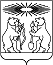 О внесении изменений в постановление администрации Северо-Енисейского района «Об утверждении нормативных затрат на обеспечение функций администрации Северо-Енисейского района»В соответствии с частью 5 статьи 19 Федерального закона от 05.04.2013 № 44-ФЗ "О контрактной системе в сфере закупок товаров, работ, услуг для обеспечения государственных и муниципальных нужд", постановлением Правительства РФ от 18.05.2015 №476 "Об утверждении общих требований к порядку разработки и принятия правовых актов о нормировании в сфере закупок, содержанию указанных актов и обеспечению их исполнения", постановлением Правительства РФ от 13.10.2014 №1047 "Об общих требованиях к определению нормативных затрат на обеспечение функций государственных органов, органов управления государственными внебюджетными фондами и муниципальных органов", постановлением администрации Северо-Енисейского района № 828-п от 18.12.2015 года «Об установлении Правил определения нормативных затрат на обеспечение функций муниципальных органов Северо-Енисейского района, в том числе подведомственных им казенных учреждений», учитывая предписание Финансового управления администрации Северо-Енисейского района от 27.02.2018 №1 «Об устранении нарушений законодательства РФ о контрактной системе в сфере закупок», руководствуясь статьей 34 Устава Северо-Енисейского района, ПОСТАНОВЛЯЮ:1. Внести в постановление администрации Северо-Енисейского района от 30.08.2016 № 585-п «Об утверждении нормативных затрат на обеспечение функций администрации Северо-Енисейского района» (в редакции постановлений администрации Северо-Енисейского района от 21.03.2017 № 88-п, от 12.04.2017 № 136-п; от 10.10.2017 № 388-п, от 09.11.2017 № 436-п;) (далее – постановление) следующие изменения:приложение к постановлению, именуемое «Нормативные затраты на обеспечение функций администрации Северо-Енисейского района», изложить в новой редакции согласно приложению к настоящему постановлению.2. Настоящее постановление вступает в силу с момента опубликования в газете «Северо-Енисейский Вестник» и подлежит размещению в единой информационной системе в сфере закупок (www.zakupki.gov.ru) и опубликованию на официальном сайте Северо-Енисейского района (www.admse.ru).Глава Северо-Енисейского района	 И. М. ГайнутдиновПриложениек постановлениюадминистрацииСеверо-Енисейского районаот  18.04.2018  № 123-п(новая редакция приложения кпостановлению администрацииСеверо-Енисейского района от 30.08.2016 № 585-п)Нормативные затратына обеспечение функций администрацииСеверо-Енисейского районаОбщие положения1. Нормативные затраты на обеспечение функций администрации Северо-Енисейского района (далее – администрации района) применяются для обоснования объекта и (или) объектов закупки.2. Администрация района утверждает нормативные затраты, а также вносит изменения в нормативные затраты по мере необходимости.3. Общий объем затрат, связанных с закупкой товаров, работ, услуг, рассчитанный на основе нормативных затрат, не может превышать объем доведенных лимитов бюджетных обязательств на закупку товаров, работ, услуг в рамках исполнения бюджета района.4. При определении нормативных затрат администрация района применяет национальные стандарты, технические регламенты, технические условия и иные документы, а также учитывает регулируемые цены (тарифы).5. Количество планируемых к приобретению товаров (основных средств и материальных запасов) определяется с учетом фактического наличия количества товаров, учитываемых на балансе у администрации района.6. В отношении товаров, относящихся к основным средствам, устанавливаются сроки их полезного использования в соответствии с требованиями законодательства Российской Федерации о бухгалтерском учете, или исходя из предполагаемого срока их фактического использования. При этом, предполагаемый срок фактического использования не может быть меньше срока полезного использования, определяемого в соответствии с требованиями законодательства Российской Федерации о бухгалтерском учете.7. Норматив цены товаров, работ и услуг, устанавливаемый в формулах расчета, определяется с учетом положений статьи 22 Закона о контрактной системе, если нормативы цены товаров, работ, услуг не предусмотрены Правилами, утвержденными постановлением администрации района от 18.12.2015 года № 828-п. Цены на закупаемые товары, работы и услуги могут подлежать ежегодной индексации на коэффициент-дефлятор, учитывающий изменение потребительских цен на товары (работы, услуги).8. Администрация района осуществляет расчеты нормативных затрат на закупку товаров, работ, услуг в соответствии с Правилами определения нормативных затрат на обеспечение функций муниципальных органов Северо-Енисейского района, в том числе подведомственных им казенных учреждений, утвержденными постановлением администрации Северо-Енисейского района от 18.12.2015 года № 828-п.9. Нормативы количества и (или) цены товаров, работ, услуг сгруппированы по группам должностей работников.Таблица 1Нормативные затраты на абонентскую плату за услуги связиТаблица 2Нормативные затраты на повременную оплату местных,междугородних и международных телефонных соединенийТаблица 3Нормативные затраты на оплату услуг внутризоновой связиТаблица 4Нормативные затраты на оплату услуг подвижной связиТаблица 5Нормативные затраты на техническое обслуживаниеи регламентно-профилактический ремонт вычислительной техники(предоставление услуги в течение 12 месяцев)Таблица 6Нормативные затраты на техническое обслуживаниеи регламентно-профилактический ремонт системы телефонной связи (автоматизированных телефонных станций)(предоставление услуги в течение 12 месяцев)Таблица 7Нормативные затраты на техническое обслуживание и регламентно-профилактический ремонт систем бесперебойного питания(предоставление услуги в течение 12 месяцев)Таблица 8Нормативные затраты на техническое обслуживание и регламентно-профилактический ремонт принтеров, сканеров, многофункциональных устройств и копировальных аппаратов (оргтехники)Таблица 9Нормативные затраты на оплату услуг по сопровождению справочно-правовых системТаблица 10Нормативные затраты на оплату услуг по сопровождению,доработке и приобретению иного программного обеспечения(предоставление услуги 12 месяцев)Таблица 11Нормативные затраты на проведение аттестационных,проверочных и контрольных мероприятийТаблица 12Нормативные затраты на приобретение простых (неисключительных) лицензий на использование программного обеспечения по защите информацииТаблица 13Нормативные затраты на приобретение рабочих станций (компьютеров)Таблица 14Нормативные затраты на приобретение принтеров,многофункциональных устройств (МФУ), сканеров, копировальныхаппаратов (оргтехники)*Количество принтеров, многофункциональных устройств, копировальных аппаратов и иной оргтехники в связи со служебной необходимостью может быть изменено. При этом закупка осуществляется в пределах доведенных лимитов бюджетных обязательств на обеспечение функций администрации Северо-Енисейского района.Таблица 15Нормативные затраты на приобретение мониторов, системных блоков, блоков (систем модулей) бесперебойного питания*Количество мониторов, системных блоков, блоков (систем модулей) бесперебойного питания в связи со служебной необходимостью может быть изменено. При этом закупка осуществляется в пределах доведенных лимитов бюджетных обязательств на обеспечение функций администрации Северо-Енисейского района. Приобретение производится с целью замены неисправных, а также подлежащих списанию мониторов, системных блоков, блоков (систем модулей) бесперебойного питания.Таблица 16Нормативные затраты на приобретение других запасных частей для вычислительной техникиТаблица 17Нормативные затраты на приобретение магнитных и оптических носителей информацииТаблица 18Нормативные затраты на приобретение расходных материалов для принтеров, сканеров, многофункциональных устройств (МФУ) и копировальных аппаратов (оргтехники)Таблица 19Затраты на дополнительное профессиональное образованиеТаблица 20Нормативные затраты на оплату услуг почтовой связиТаблица 21Нормативные затраты на оплату расходов на проезд к месту командирования и обратноТаблица 22Нормативные затраты на оплату расходов найма жилогопомещения на период командированияТаблица 23Нормативные затраты на электроснабжение*Примечание: количество услуг могут быть изменено в зависимости от фактического потребления ресурсов администрацией района. При этом закупка услуг может проводиться в пределах доведенных лимитов бюджетных обязательств на обеспечение функций администрации района.Таблица 24Нормативные затраты на теплоснабжение*Примечание: количество услуг могут быть изменено в зависимости от фактического потребления ресурсов администрацией района. При этом закупка услуг может проводиться в пределах доведенных лимитов бюджетных обязательств на обеспечение функций администрации района.Таблица 25Нормативные затраты на тепловую энергию в горячей воде*Примечание: количество услуг могут быть изменено в зависимости от фактического потребления ресурсов администрацией района. При этом закупка услуг может проводиться в пределах доведенных лимитов бюджетных обязательств на обеспечение функций администрации района.Таблица 26Нормативные затраты на холодное водоснабжение и водоотведение*Примечание: количество услуг могут быть изменено в зависимости от фактического потребления ресурсов администрацией района. При этом закупка услуг может проводиться в пределах доведенных лимитов бюджетных обязательств на обеспечение функций администрации района.Нормативные затраты на проведение текущего ремонта:Нормативные затраты на проведение текущего ремонта определяются на основании затрат, связанных со строительными работами в зависимости от потребности в текущем ремонте и в соответствии со сметным расчетом.Таблица 27Нормативные затраты на вывоз твердых бытовых отходовТаблица 28Нормативные затраты на техническое обслуживаниеи регламентно-профилактический ремонт электрооборудования(электроподстанций, трансформаторных подстанций, электрощитовых) административного здания (помещения)(предоставление услуги в течение 12 месяцев)Таблица 29Нормативные затраты на техническое обслуживание и ремонт транспортных средствТаблица 30Нормативные затраты на приобретение полисов ОСАГО* Примечание: количество услуг по приобретению полисов ОСАГО может отличаться в зависимости от возраста и стажа водителей. При этом закупка услуг на приобретение полисов ОСАГО осуществляется в пределах доведенных лимитов бюджетных обязательств на обеспечение функций администрации района.Таблица 31Нормативные затраты на техническое обслуживание и регламентно-профилактический ремонт систем пожарной сигнализацииТаблица 32Нормативные затраты на оплату типографских работи услуг, включая приобретение периодических печатных изданий(предоставление услуги 12 месяцев)Таблица 33Нормативные затраты на приобретение спецжурналов и бланков строгой отчетностиТаблица 34Нормативные затраты на приобретение информационных услугТаблица 35Нормативные затраты на проведение предрейсового и послерейсового осмотра водителей транспортных средствТаблица 36Нормативные затраты на проведение диспансеризации работниковТаблица 37Нормативные затраты на приобретение мебелиТаблица 38Нормативные затраты на приобретение бланочной продукцииНОРМАТИВЫобеспечения функций муниципальных органов Северо-Енисейского района,применяемые при расчете нормативных затрат на приобретение канцелярских принадлежностей в расчете на одного работника расчетной численности основного персоналаТаблица 39Нормативные затраты на приобретение канцелярских принадлежностейТаблица 40Нормативные затраты на приобретение хозяйственных товаров и принадлежностейТаблица 41Нормативные затраты на приобретение топлива (бензина)Нормативные затраты на приобретение топлива (бензина) администрацией района определяются в соответствии с распоряжением администрации района от 20.10.2015 года № 1374-ос «О норме расхода на автомобильном транспорте, состоящем на балансе администрации Северо-Енисейского района.Таблица 42Нормативные затратына приобретение запасных частей для транспортных средствТаблица 43Нормативные затраты на приобретение транспортных средствАДМИНИСТРАЦИЯ СЕВЕРО-ЕНИСЕЙСКОГО РАЙОНА ПОСТАНОВЛЕНИЕАДМИНИСТРАЦИЯ СЕВЕРО-ЕНИСЕЙСКОГО РАЙОНА ПОСТАНОВЛЕНИЕ«18» апреля 2018 г.№ 123-пгп Северо-Енисейскийгп Северо-ЕнисейскийКоличество абонентских номеровЕжемесячная абонентская плата, руб.Количествомесяцев предоставления услугиНормативзатрат, руб.40102 500,00121 230 000,00Количество абонентскихномеров дляпередачиголосовойинформации,используемыхдлямеждугороднихтелефонныхсоединенийПродолжительностьмеждугородних телефонных соединений в месяц в расчете на одинабонентский телефонный номер, минутСредняя цена минуты разговора примеждугороднихтелефонных соединениях, руб.Количество месяцев предоставленияуслугимеждугороднейтелефоннойсвязиНормативзатрат, руб.341406,4912370 708,80КоличествоабонентскихномеровПродолжительность местныхтелефонныхсоединении вмесяц, мин.Ценаминутыразговора,руб.КоличествомесяцевпредоставленияуслугиНормативЗатрат, руб.403 7504,2512191 250,00Количество абонентских номеровКоличествомесяцевпредоставления услугиЕжемесячная цена услуги на 1 номер сотовой абонентской станции, руб.Нормативзатрат, руб.20121 083,33500 000,0021210 000,00500 000,00ДолжностьФактическое количество устройств вычислительной техники, рабочих станций, шт.Цена технического обслуживания, регламентно-профилактического ремонта в расчете на одну рабочую станцию в год, руб.Для всехкатегорийдолжностейИсходя из фактического количества не более 91 шт.В соответствии с тарифами, но не более 4 500,00 рублейКоличество автоматизированных телефонных станций, штЦена технического обслуживания, регламентно-профилактического ремонта одной автоматизированной телефонной станции в год, руб.1Не более 39 600,00Количество модулей бесперебойного питания персонального компьютера, шт.Цена технического обслуживания и регламенто-профилактического ремонта 1 модуля бесперебойного питания в год, руб.Исходя из фактического количества не более 91 шт.В соответствии с тарифами, но не более 1 500,00 рублейНаименованиеКоличество, шт.Цена технического обслуживания и регламентно-профилактического ремонта в год, руб. за ед.Принтер формата А4103 500,00Принтер формата А3115 000,00Многофункциональное устройство формата А4 (МФУ А4)55 000,00Копировальный аппарат / Многофункциональное устройство формата А3 (МФУ А3)415 000,00Сканер15 000,00НаименованиеЦена сопровождения в месяц, руб.Кол-во месяцев:Нормативзатрат, руб.Справочно- правовая система «Консультант+»66 700,0012800 400,00Наименованиепрограммного продуктаЦена за ед. по сопровождению, доработке и приобретению, руб.в месяцКоличество, шт.Норматив затрат, руб. на ед. в год.Программный продукт «1С Бухгалтерия»3 000,00По 1 комплекту на одно рабочее место бухгалтера, кадровика36 000,00Иное программное обеспечение125 000,00По фактической потребности1 500 000,00НаименованиеКоличество аттестуемых объектов / единиц оборудованияЧастота проведенияНорматив затрат проведения проверки 1 ед. объекта/оборудования, руб. в годУслуга по аттестации объектов (помещений) информатизации в соответствии с требованиями безопасности информации11 раз в 3 годаНе более 80 000,00Услуга по контрольной проверке объектов информатизации в соответствии с требованиями безопасности информации11 раз в годНе более 25 000,00НаименованиеЦена на приобретение ед. в месяцКоличество приобретаемыхпростых (неисключительных)лицензий, шт.Цена единицы простой (неисключительной) лицензии, руб./год.Антивирусные программы для ПК4 200,003Не более 150 000,00ДолжностьКоличество приобретаемых рабочих станций, шт.Цена приобретения 1рабочей станции, руб.Срокэксплуатации (лет)Для всех категорий должностейПотребность в количестве приобретаемых рабочих станций рассчитывается с учетом срока полезного использования и необходимостью замены(из расчета 1 рабочая станция на 1 рабочее место) предельное количество 91 шт.Не более 50 000,005ДолжностьКоличество приобретаемой оргтехники, шт. *Цена приобретения 1 оргтехники, руб.Срокэксплуатации (лет)Для всех категорий должностейПотребность в количестве приобретаемых МФУ (устройство для печати и копирования формат А4) рассчитывается с учетом срока полезного использования и необходимостью замены(1ед в расчете на каждый кабинет администрации при отсутствии принтера лазерного А4)Не более 32 000,005Для всех категорий должностейПотребность в количестве приобретаемых принтеров (ч/б печать формат А4) рассчитывается с учетом срока полезного использования и необходимостью замены(1ед в расчете на каждый кабинет администрации при отсутствии МФУ А4) предельное количество 91 ед.Не более23 000,005Для всех категорий должностейПринтер лазерный(цветная печать, формат А3)1 единица в расчете на администрацию (в случае необходимости в работе, при печати большого количества графического и картографического материала), предельное количество 3 единицыНе более130 000,005Наименование запасных частейКол-во единиц, допустимых к приобретению в год*Срок службыЦена за единицу, руб.МониторНе более 1 единицы для должности5Не более10 000,00Системный блокНе более 1 единицы для должности5Не более40 000,00Блок бесперебойного питанияНе более 1 единицы для должности5Не более7 000,00Наименование запасных частейКол-во единиц, допустимых к приобретению в годКоличество запасных частей для вычислительной техникиЦена за единицу, руб.Блок питанияНе более 1 на одну рабочую станциюОпределяется по средним фактическим данным за 3 предыдущих финансового годаНе более 10 000,00Оперативная памятьНе более 2 на одну рабочую станциюОпределяется по средним фактическим данным за 3 предыдущих финансового годаНе более 5 000,00Жесткий диск для рабочей станцииНе более 1 на одну рабочую станциюОпределяется по средним фактическим данным за 3 предыдущих финансового годаНе более 7 000,00Жесткий диск серверныйНе более 1 на один серверОпределяется по средним фактическим данным за 3 предыдущих финансового годаНе более 70 000,00Материнская платаНе более 1 на одну рабочую станциюОпределяется по средним фактическим данным за 3 предыдущих финансового годаНе более 10 000,00ДолжностьФлеш-накопительФлеш-накопительКомпакт-дискиКомпакт-дискиДолжностьКол-во единиц, допустимых к приобретению в годЦена заединицу,руб.Кол-во единиц, допустимых к приобретению в год.Цена заединицу,руб.Для всех категорий должностей50Не более 500,00100Не более 150,00Наименование расходного материалаКоличество единиц оргтехники данного вида, шт.Количество расходных материалов на 1 единицу оргтехники данного вида, шт. в годМаксимальная стоимость одного расходного материала данного вида, руб.Максимальная стоимость расходного материала данного вида, руб. в год.Картридж для принтера laser ч/б25Не более 5 на 1 единицу техникиНе более15 000,001 875 000,00Блок формирования изображения8Не более 2 на 1 единицу техникиНе более8 00,00128 000,00Картридж для принтера laser color5Не более 12 на 1 единицу техникиНе более10 000,00600 000,00Картридж для МФУ24Не более 6 на 1 единицу техникиНе более15 000,002 160 000,00Картридж для плоттера, печатающая головка для плоттера1Не более 5 на 1 единицу техникиНе более5 000,0025 000,00Допустимое количество работников в год, направляемых на дополнительное профессиональное образование, профессиональное развитие, в годЦена обучения одного работника, руб.не более 80 Не более 45 000,00Планируемое количество почтовыхотправлений в год, шт.Цена одного почтового отправления, руб.Не более 170Не более 500,00Допустимое количество командированных работников в год, чел.Цена проезда за 1 чел. по направлению командирования82не более 50 000,00Допустимое количество командированных работников в год, чел.Цена найма жилого помещения в сутки за 1 чел. по направлению командированияКоличество суток нахождения в командировке82Определяется с учетом требований постановления администрации Северо-Енисейского района от 06.05.2011 года № 217-п «Об определении порядка и размеров возмещения расходов, связанных со служебными командировками работникам администрации района, ее органов с правами юридического лица»Исходя из фактической потребностиВид коммунальных услугРегулируемый/нерегулируемый тариф на электроэнергиюрасчетная потребность электроэнергии в год*электроснабжениев соответствии с тарифами139,384 тыс. кВтчэлектроснабжение п. Вельмов соответствии с тарифами4,0 тыс. кВтчВид коммунальных услугРегулируемый/нерегулируемый тариф на электроэнергиюрасчетная потребность в теплоэнергии на отопление зданий, помещений и сооружений в год*Теплоснабжениев соответствии с тарифами870 ГкалВид коммунальных услугРегулируемый/нерегулируемый тариф на электроэнергиюРасчет теплопотребления в год*горячее водоснабжениев соответствии с тарифами840 ГкалВид коммунальных услугРегулируемый/нерегулируемый тариф на электроэнергиюрасчетная потребность в холодной воде в год*Водоснабжение в соответствии с тарифами1647,00 м³Водоотведениев соответствии с тарифами1520,00 м³НаименованиеЦена вывоза 1 м³ твёрдых отходов, (не более, руб.).Количество месяцевУслуги по вывозу твердых бытовых отходовНе более 400,0012НаименованиеЦена услуги в месяц за1-ну единицу электрооборудования (электроподстанций, трансформаторных подстанций, электрощитовых) административного здания (помещения)Услуги по техническому обслуживанию и регламентно-профилактическому ремонту электрооборудования (электроподстанций, трансформаторных подстанций, электрощитовых) административного здания (помещения)Не более 520 000,00Наименование затратКоличество транспортных средств, подлежащих тех. обслуживаниюСтоимость технического обслуживания, руб.Техническое обслуживание и ремонт транспортных средств13Стоимость технического обслуживания по фактическим затратам за три предыдущих периода, (не более, руб.) 915 588,00Количество автомобилей, шт.Цена единицы, руб.*Нормативные затраты, руб.*13В соответствии со страховыми тарифами, но не более 7 000,0077 000,00НаименованиеЦена услуги в месяц за 1-ну систему пожарной сигнализацииКоличество месяцевУслуги по техническому обслуживанию и регламентно-профилактическому ремонту систем пожарной сигнализацииНе более 20 000,0012Наименование работы, услугиКоличество, шт.Цена за единицу руб. Норматив затрат, руб.Периодические печатные издания(газеты, журналы)По одной годовой подписке не более 3 наименований750Не более 23 000,00Количество бланков строгой отчетности, в год, шт.Цена одного бланка, руб.Норматив затрат, руб.Не более 200Не более 10,50Не более 25 200,00Количество услуг в год, шт.Норматив затрат, руб.Не более 100По фактическим затратам в отчетном году, руб. не более 30 000,00Количество водителейЦена проведения одного предрейсового и послерейсового осмотраКоличество рабочих дней в очередном финансовом годуПоправочный коэффициент, учитывающий неявки на работу по причинам, установленным трудовым законодательством РФ (отпуск, больничный лист).1189,02481,2Категория работника, подлежащего диспансеризацииЧисленность работников, подлежащих диспансеризацииЦена проведения диспансеризации в расчете на одного работника ,(не более, руб.)женщины до 40 летФактически работающие7 000,00женщины старше 40 лет с маммографией Фактически работающие7 000,00мужчины до 40 летФактически работающие7 000,00мужчины старше 40 лет Фактически работающие7 000,00N п/пНаименованиеЕд. изм.Кол-во,шт.Срок эксплуатации летЦена единицы, руб.Примечание1234567Кабинет Главы районаКабинет Главы районаКабинет Главы районаКабинет Главы районаКабинет Главы районаКабинет Главы районаКабинет Главы районаГарнитур кабинетный или набор однотипной мебелиГарнитур кабинетный или набор однотипной мебелиГарнитур кабинетный или набор однотипной мебелиГарнитур кабинетный или набор однотипной мебелиГарнитур кабинетный или набор однотипной мебелиГарнитур кабинетный или набор однотипной мебелиГарнитур кабинетный или набор однотипной мебели1Стол руководителяШтука17не более100 000,002Стол приставнойШтука27не более10 000,003Стол для заседанийШтука17не более20 000,004Стол журнальныйШтука17не более5 000,005Стол для телефоновШтука17не более5 000,006Шкаф комбинированный (стенка)Штука17не более50 000,007Шкаф книжныйШтука17не более70 000,008Шкаф платяной (гардеробный)Штука17не более50 000,00Иные предметыИные предметыИные предметыИные предметыИные предметыИные предметыИные предметы9Кресло руководителяШтука23не более30 000,0010Кресло к столу приставномуШтука22не более5 000,0011СтульяШтука353не более4 000,0012Брифинг приставкаШтука17не более3 000,0013Тумба под телевизорШтука17не более10 000,0014Набор мягкой мебелиКомплект17не более50 000,0015Стол резной деревянныйШтука17не более20 000,0016Стулья к резному деревянному столуШтука43не более5 000,0017Настольный набор руководителяКомплект15не более7 000,0018КондиционерШтука15не более20 000,0019ХолодильникШтука17не более30 000,0020Микроволновая печьШтука15не более10 000,0021Лампа настольнаяШтука15не более7 000,0022БРАШтука65не более7 000,0023ТелевизорШтука17не более50 000,0024Уничтожитель бумаг (шредер)Штука15не более35 000,0025Часы настенныеШтука13не более15 000,0026Шкаф металлический (сейф)Штука110не более25 000,0027ЗеркалоШтука110не более5 000,0028Портьеры (жалюзи)Комплект15не более30 000,0029Графин (кувшин)Штука13не более5 000,0030СтаканыШтука63не более5 000,0031Электрический чайникШтука13не более7 000,0032Чайный (кофейный) сервизКомплект23не более10 000,0033Ковровая дорожка (ковер)Штука15не более20 000,0034КартаКомплект13не более5 000,00Приемная Главы районаПриемная Главы районаПриемная Главы районаПриемная Главы районаПриемная Главы районаПриемная Главы районаПриемная Главы района35Стол двухтумбовыйШтука17не более15 000,0036Стол для телефоновШтука17не более3 000,0037Стол компьютерныйШтука17не более5 000,0038Шкаф платяной (гардеробный)Штука17не более25 000,0039Шкаф закрытыйШтука17не более7 000,0040Шкаф металлический (сейф)Штука110не более10 000,0041Шкаф картотечныйШтука17не более10 000,0042Кресло рабочееШтука13не более5 000,0043Вешалка напольнаяШтука17не более5 000,0044ЗеркалоШтука110не более2 000,0045Вентилятор (кондиционер)Штука15не более5 000,0046Электрический чайникШтука13не более4 000,0047Фильтр для воды настольныйШтука13не более4 000,0048Графин (кувшин)Штука23не более2 000,0049СтаканыШтука123не более2 000,0050Чайный (кофейный) сервизКомплект23не более5 000,0051Портьеры (жалюзи)Комплект15не более10 000,0052Часы настенныеШтука13не более2 000,00Кабинет первого заместителя Главы районаКабинет первого заместителя Главы районаКабинет первого заместителя Главы районаКабинет первого заместителя Главы районаКабинет первого заместителя Главы районаКабинет первого заместителя Главы районаКабинет первого заместителя Главы районаГарнитур кабинетный или набор однотипной мебелиГарнитур кабинетный или набор однотипной мебелиГарнитур кабинетный или набор однотипной мебелиГарнитур кабинетный или набор однотипной мебелиГарнитур кабинетный или набор однотипной мебелиГарнитур кабинетный или набор однотипной мебелиГарнитур кабинетный или набор однотипной мебели53Стол руководителяШтука17не более50 000,0054Стол приставнойШтука17не более5 000,0055Стол для заседанийШтука17не более15 000,0056Стол компьютерныйШтука17не более15 000,0057Шкаф металлический (сейф)Штука110не более20 000,0058Шкаф платяной (гардеробный)Штука17не более40 000,0059Шкаф комбинированныйШтука17не более40 000,00Иные предметыИные предметыИные предметыИные предметыИные предметыИные предметыИные предметы60Кресло руководителяШтука13не более20 000,0061СтульяШтука123не более5 000,0062Настольный набор руководителяКомплект15не более4 000,0063Вентелятор (кондиционер)Штука15не более15 000,0064Лампа настольнаяШтука15не более5 000,0065Уничтожитель бумаг (шредер)Штука15не более30 000,0066Часы настенныеШтука13не более10 000,0067ЗеркалоШтука110не более3 000,0068Портьеры (жалюзи)Комплект15не более20 000,0069Графин (кувшин)Штука13не более3 000,0070Электрический чайникШтука13не более5 000,0071Чайный (кофейный) сервизКомплект23не более7 000,00Кабинет заместителя главы районаКабинет заместителя главы районаКабинет заместителя главы районаКабинет заместителя главы районаКабинет заместителя главы районаКабинет заместителя главы районаКабинет заместителя главы районаГарнитур кабинетный или набор однотипной мебелиГарнитур кабинетный или набор однотипной мебелиГарнитур кабинетный или набор однотипной мебелиГарнитур кабинетный или набор однотипной мебелиГарнитур кабинетный или набор однотипной мебелиГарнитур кабинетный или набор однотипной мебелиГарнитур кабинетный или набор однотипной мебели72Стол руководителяШтука17не более50 000,0073Стол приставнойШтука17не более5 000,0074Шкаф для документов (книжный)Штука17не более20 000,0075Шкаф для одежды (платяной)Штука17не более30 000,0076Шкаф металлическийШтука110не более10 000,00Иные предметыИные предметыИные предметыИные предметыИные предметыИные предметыИные предметы77Кресло руководителяШтука13не более20 000,0078Кресло к столу приставномуШтука23не более5 000,0079СтульяШтука103не более5 000,0080ЗеркалоШтука16не более2 000,0081Лампа настольнаяШтука13не более5 000,0082Вентелятор (кондиционер)Штука15не более15 000,0083Графин (кувшин)Штука13не более3 000,0084СтаканыШтука63не более3 000,0085Портьеры (жалюзи)Штука15не более20 000,0086Часы настенныеШтука15не более5 000,0087Настольный набор руководителяШтука15не более4 000,00Кабинет руководителяКабинет руководителяКабинет руководителяКабинет руководителяКабинет руководителяКабинет руководителяКабинет руководителяГарнитур кабинетный или набор однотипной мебелиГарнитур кабинетный или набор однотипной мебелиГарнитур кабинетный или набор однотипной мебелиГарнитур кабинетный или набор однотипной мебелиГарнитур кабинетный или набор однотипной мебелиГарнитур кабинетный или набор однотипной мебелиГарнитур кабинетный или набор однотипной мебели88Стол руководителяШтука17не более50 000,0089Стол приставнойШтука17не более5 000,0090Стол для заседанийШтука17не более15 000,0091Шкаф комбинированныйШтука17не более40 000,0092Шкаф платяной (гардеробный)Штука17не более40 000,0093Шкаф книжный (для документов)Штука17не более20 000,00Иные предметыИные предметыИные предметыИные предметыИные предметыИные предметыИные предметы94Кресло руководителяШтука13не более20 000,0095Кресло к столу приставномуШтука23не более5 000,0096СтульяШтука63не более2 000,0097Вешалка напольнаяШтука17не более5 000,0098ЗеркалоШтука110не более2 000,0099Шкаф металлический (сейф)Штука110не более10 000,00100Вентилятор (кондиционер)Штука15не более5 000,00101Электрический чайникШтука13не более4 000,00102Графин (кувшин)Штука13не более2 000,00103СтаканыШтука63не более2 000,00104Чайный (кофейный) сервизКомплект13не более7 000,00Приемная руководителяПриемная руководителяПриемная руководителяПриемная руководителяПриемная руководителяПриемная руководителяПриемная руководителя105Стол двухтумбовыйШтука17не более15 000,00106Стол для телефоновШтука17не более3 000,00107Шкаф платяной (гардеробный)Штука17не более25 000,00108Шкаф книжныйШтука17не более15 000,00109Шкаф металлический (сейф)Штука110не более10 000,00110Шкаф картотечныйШтука17не более10 000,00111Кресло рабочееШтука13не более5 000,00112Вешалка напольнаяШтука17не более5 000,00113ЗеркалоШтука110не более2 000,00114Вентилятор (кондиционер)Штука15не более5 000,00115Электрический чайникШтука13не более4 000,00116Фильтр для воды настольныйШтука13не более2 000,00117Графин (кувшин)Штука23не более2 000,00118СтаканыШтука123не более2 000,00119Чайный (кофейный) сервизКомплект23не более5 000,00120Портьеры (жалюзи)Комплект15не более10 000,00121Часы настенныеШтука13не более2 000,00Кабинеты муниципальных служащихКабинеты муниципальных служащихКабинеты муниципальных служащихКабинеты муниципальных служащихКабинеты муниципальных служащихКабинеты муниципальных служащихКабинеты муниципальных служащих122Стол однотумбовыйШтука1 7не более10 000,00На 1работника123Стол для компьютераШтука17не более10 000,00По числу АРМ124Шкаф книжный (стеллаж)Штука27не более6 500,00На 1работника125Шкаф платяной (гардеробный)Штука17не более15 000,00На 5 работников126Кресло рабочееШтука13не более5 000,00На 1работника127СтульяШтука63не более2 000,00На кабинет128Вешалка напольнаяШтука17не более4 000,00При необходимости129ЗеркалоШтука110не более2 000,00На кабинет130Шкаф металлический несгораемый или сейфШтука110не более6 500,00На кабинет(при необходимости)131Вентилятор (кондиционер)Штука15не более3 000,00На кабинет(при необходимости)132Уничтожитель бумагШтука13не более31 000,00На отдел133Электрический чайникШтука13не более4 000,00На отдел134ХолодильникШтука17не более20 000,00На 10 работников135Портьеры (жалюзи)Комплект15не более10 000,00На 1 окно136Микроволновая печьШтука15не более6 000,00На отдел137Часы настенныеШтука13не более3 000,00На кабинет138Графин (кувшин)Штука13не более2 000,00На кабинет139СтаканыШтука63не более2 000,00На кабинетАктовый залАктовый залАктовый залАктовый залАктовый залАктовый залАктовый зал140Стол аудиторный для переговоровШтука17не более600 000,00141ТрибунаШтука47не более30 000,00142Композиция с Гербом районаШтука115не более7 000,00143Кресло с подлокотникамиШтука503не более7 000,00144СтульяШтука503не более2 000,00145Стол компьютерныйШтука17не более10 000,00146Стол овальныйШтука17не более10 000,00147Стол письменныйШтука37не более10 000,00148КреслоШтука23не более5 000,00149Стол журнальныйШтука27не более5 000,00150КондиционерШтука15не более15 000,00151Портьеры (жалюзи)Комплект15не более20 000,00152Часы настенныеШтука15не более5 000,00АрхивАрхивАрхивАрхивАрхивАрхивАрхив153Стол однотумбовыйШтука17не более10 000,00154СтульяШтука33не более2 000,00155Стеллаж стационарныйШтука410не более12 000,00156Шкаф металлическийШтука210не более12 000,00157Часы настенныеШтука13не более3 000,00Склад инвентаря, канцелярских, хозяйственных и прочих принадлежностейСклад инвентаря, канцелярских, хозяйственных и прочих принадлежностейСклад инвентаря, канцелярских, хозяйственных и прочих принадлежностейСклад инвентаря, канцелярских, хозяйственных и прочих принадлежностейСклад инвентаря, канцелярских, хозяйственных и прочих принадлежностейСклад инвентаря, канцелярских, хозяйственных и прочих принадлежностейСклад инвентаря, канцелярских, хозяйственных и прочих принадлежностей158Стол производственныйШтука17не более10 000,00159СтульяШтука33не более2 000,00160Стеллаж стационарныйШтука810не более6 500,00Комната водительского составаКомната водительского составаКомната водительского составаКомната водительского составаКомната водительского составаКомната водительского составаКомната водительского состава161Стол однотумбовыйШтука17не более10 000,00162СтульяШтука93не более2 000,00163ТелевизорШтука17не более10 000,00164Тумба под телевизорШтука17не более4 000,00165Вешалка настеннаяШтука13не более3 000,00166ЗеркалоШтука110не более2 000,00167Электрический чайникШтука13не более4 000,00168Портьеры (жалюзи)Комплект15не более5 000,00169Часы настенныеШтука13не более3 000,00Кладовая уборного инвентаряКладовая уборного инвентаряКладовая уборного инвентаряКладовая уборного инвентаряКладовая уборного инвентаряКладовая уборного инвентаряКладовая уборного инвентаря170Стеллаж стационарныйШтука27не более6 500,00На кладовуюПланируемое к приобретению количество бланочной продукции, шт.Цена 1 бланка, руб.10 000Не более 40,00№ п/пНаименованиеЕдиница измеренияКоличество на 1 работникаПериодичность полученияЦена единицы, руб.1234561Антистеплершт.11 раз в годНе более 50,002Блок для заметок сменныйшт.11 раз в полгодаНе более 100,003Блокнот А5 на спиралишт.11 раз в полгодаНе более 150,004Бумага с клеевым краем для заметокшт.11 раз в кварталНе более 50,005Дыроколшт.11 раз в 3 годаНе более 150,006Ежедневникшт.11 раз в годНе более 450,007Зажим для бумагупак.41 раз в годНе более 100,008Закладки с клеевым краемшт.41 раз в полгодаНе более 50,009Карандаш механическийшт.11 раз в полгодаНе более 100,0010Карандаш чернографитовыйшт.61 раз в полгодаНе более 20,0011Клей ПВАшт.11 раз в годНе более 50,0012Клей-карандашшт.11 раз в кварталНе более 80,0013Книга учеташт.11 раз в годНе более 100,0014Корректоршт.11 раз в полгодаНе более 50,0015Калькуляторшт.11 раз в 5 летНе более 350,0016Ластикшт.21 раз в годНе более 15,0017Линейкашт.11 раз в годНе более 15,0018Лоток для бумаг (горизонтальный/вертикальный)шт.31 раз в 3 годаНе более 250,0019Маркеры-текстовыделители, 4 цветаупак.11 раз в полгодаНе более 150,0020Настольный календарьшт.11 раз в годНе более 100,0021Настольный канцелярский наборшт.11 раз в 3 годаНе более 300,0022Нож канцелярскийшт.11 раз в годНе более 50,0023Ножницы канцелярскиешт.11 раз в 3 годаНе более 50,0024Органайзершт.11 раз в 3 годаНе более 500,0025Папка-конверт на молниишт.21 раз в годНе более 50,0026Папка на резинкешт.21 раз в годНе более 50,0027Папка с арочным механизмомшт.121 раз в годНе более 100,0028Папка с завязкамишт.21 раз в годНе более 50,0029Папка с зажимомшт.21 раз в полгодаНе более 50,0030Папка-уголокшт.61 раз в полгодаНе более 30,0031Папка-файл с боковой перфорацией А4шт.1001 раз в кварталНе более 200,0032Папка архивнаяшт.201 раз в годНе более 200,0033Папка с пружинным скоросшивателемшт.11 раз в годНе более 150,0034Подставка для блока (90 мм x 90 мм x 90 мм, пластик)шт.11 раз в 3 годаНе более 100,0035Ручка гелеваяшт.41 раз в годНе более 50,0036Ручка шариковаяшт.31 раз в кварталНе более 60,0037Скобы для степлераупак.21 раз в кварталНе более 15,0038Скоросшиватель картонныйшт.51 раз в кварталНе более 30,0039Скоросшиватель пластиковыйшт.31 раз в кварталНе более 25,0040Скотч 19 ммшт.11 раз в полгодаНе более 30,0041Скотч 50 ммшт.11 раз в полгодаНе более 50,0042Скрепки 25 ммупак.51 раз в кварталНе более 50,0043Скрепки 50 ммупак.51 раз в полгодаНе более 50,0044Скрепочницашт.11 раз в 3 годаНе более 100,0045Степлершт.11 раз в 3 годаНе более 250,0046Стержни для автоматических карандашейшт.11 раз в полгодаНе более 20,0047Стержни простыешт.61 раз в кварталНе более 10,0048Стойка-угол для бумагшт.21 раз в годНе более 250,0049Точилкашт.11 раз в годНе более 10,0050Бумага А4упак.51 раз в кварталНе более 300,0051Бумага А3упак.не более 2-х1 раз в годНе более 500,0052Бумага для факсаупак.не более 121 раз в годНе более 100,00НаименованиеКоличество, шт.Цена единицы, руб.Тряпка для пола24Не более 100,00Средство для мытья половНе менее 15 литровНе более 100,00Швабра1Не более 500,00Пакеты для мусора500Не более 20,00Мыло24Не более 30,00Мыло жидкоеНе менее 12 литровНе более 50,00Перчатки латексные24Не более 20,00Средство для стекол24Не более 100,00Полироль для мебели6Не более 200,00Блок гигиенический для унитаза48Не более 30,00Средство для сантехники24Не более 100,00Порошок стиральный 400 гр.24Не более 100,00Белизна24Не более 50,00Освежитель воздуха12Не более 150,00Средство для ковров6Не более 300,00Чистящее средство универсальное24Не более 100,00Вафельное полотноНе менее 50 метровНе более 50,00Метла6Не более 400,00Лопата2Не более 500,00Скребок для снега2Не более 300,00Среднегодовой расход денежных средств трех предыдущих лет, руб.Планируемое количество средств в год, руб.1 200 000,00Не более 1 200 000,00Среднегодовой расход денежных средств трех предыдущих лет, руб.Планируемое количество средств в год, руб.1 300 000,00Не более 2 500 000,00